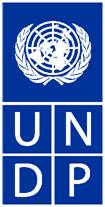 PROGRAMA DE LAS NACIONES UNIDAS PARA EL DESARROLLO – EL SALVADORPROYECTO “FORTALECIMIENTO INSTITUCIONAL DE LA ADMINISTRACIÓN ELECTORAL DE EL SALVADOR”PROGRAMA DE LAS NACIONES UNIDAS PARA EL DESARROLLO – EL SALVADORPROYECTO “FORTALECIMIENTO INSTITUCIONAL DE LA ADMINISTRACIÓN ELECTORAL DE EL SALVADOR”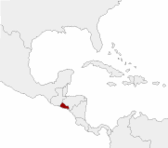 País participante: El SalvadorResultado de país (CPD):3. El Salvador goza de nuevos consensos esenciales de país que facilitan a la población y a las personas más vulnerables y excluidas, gozar del ejercicio pleno de sus derechos.ODS: El proyecto se vincula con el ODS 16: Paz, Justicia e Instituciones Sólidas, metas 16.6 y 16.7: “Crear a todos los niveles instituciones eficaces y transparentes que rindan cuentas” y  "Garantizar la adopción en todos los niveles de decisiones inclusivas, participativas y representativas que respondan a las necesidades".Presupuesto estimado:   US$    2,000,000.00Período de implementación:18 meses(Julio 2020 – diciembre 2021)Información de contacto:Georgiana Braga-OrillardRepresentante ResidentePNUD El Salvadorgeorgiana.braga@undp.org Mónica MerinoRepresentante Residente Adjunta PNUD EL SALVADORmonica.merino@undp.orgContexto y JustificaciónEn los últimos 10 años el sistema electoral salvadoreño experimentó cambios sustanciales en sus reglas, lo que enfrentó a la administración electoral ante retos complejos en sus diferentes áreas de trabajo, a pesar de que la estructura organizativa y el presupuesto se mantuvieron iguales. Esto motivó a que el Tribunal Supremo Electoral (TSE) solicitara el apoyo de Naciones Unidas para fortalecer sus capacidades, especialmente las de formación y de entrenamiento del personal electoral temporal. Ante los resultados positivos del proyecto implementado con el apoyo del Programa de las Naciones Unidas para el Desarrollo (PNUD), el TSE solicitó una segunda fase para el ciclo electoral 2021-2024.En atención a la solicitud del TSE, Naciones Unidas desplegó una misión de evaluación de necesidades (NAM, por sus siglas en inglés) entre el 4 y el 10 de septiembre de 2019, que recomendó desarrollar un proyecto enfocado en el fortalecimiento de la capacidad institucional del TSE, inicialmente para el período 2020-2021 y con la posibilidad de extenderse hasta 2024.Contexto y JustificaciónEn los últimos 10 años el sistema electoral salvadoreño experimentó cambios sustanciales en sus reglas, lo que enfrentó a la administración electoral ante retos complejos en sus diferentes áreas de trabajo, a pesar de que la estructura organizativa y el presupuesto se mantuvieron iguales. Esto motivó a que el Tribunal Supremo Electoral (TSE) solicitara el apoyo de Naciones Unidas para fortalecer sus capacidades, especialmente las de formación y de entrenamiento del personal electoral temporal. Ante los resultados positivos del proyecto implementado con el apoyo del Programa de las Naciones Unidas para el Desarrollo (PNUD), el TSE solicitó una segunda fase para el ciclo electoral 2021-2024.En atención a la solicitud del TSE, Naciones Unidas desplegó una misión de evaluación de necesidades (NAM, por sus siglas en inglés) entre el 4 y el 10 de septiembre de 2019, que recomendó desarrollar un proyecto enfocado en el fortalecimiento de la capacidad institucional del TSE, inicialmente para el período 2020-2021 y con la posibilidad de extenderse hasta 2024.Contexto y JustificaciónEn los últimos 10 años el sistema electoral salvadoreño experimentó cambios sustanciales en sus reglas, lo que enfrentó a la administración electoral ante retos complejos en sus diferentes áreas de trabajo, a pesar de que la estructura organizativa y el presupuesto se mantuvieron iguales. Esto motivó a que el Tribunal Supremo Electoral (TSE) solicitara el apoyo de Naciones Unidas para fortalecer sus capacidades, especialmente las de formación y de entrenamiento del personal electoral temporal. Ante los resultados positivos del proyecto implementado con el apoyo del Programa de las Naciones Unidas para el Desarrollo (PNUD), el TSE solicitó una segunda fase para el ciclo electoral 2021-2024.En atención a la solicitud del TSE, Naciones Unidas desplegó una misión de evaluación de necesidades (NAM, por sus siglas en inglés) entre el 4 y el 10 de septiembre de 2019, que recomendó desarrollar un proyecto enfocado en el fortalecimiento de la capacidad institucional del TSE, inicialmente para el período 2020-2021 y con la posibilidad de extenderse hasta 2024.País participante: El SalvadorResultado de país (CPD):3. El Salvador goza de nuevos consensos esenciales de país que facilitan a la población y a las personas más vulnerables y excluidas, gozar del ejercicio pleno de sus derechos.ODS: El proyecto se vincula con el ODS 16: Paz, Justicia e Instituciones Sólidas, metas 16.6 y 16.7: “Crear a todos los niveles instituciones eficaces y transparentes que rindan cuentas” y  "Garantizar la adopción en todos los niveles de decisiones inclusivas, participativas y representativas que respondan a las necesidades".Presupuesto estimado:   US$    2,000,000.00Período de implementación:18 meses(Julio 2020 – diciembre 2021)Información de contacto:Georgiana Braga-OrillardRepresentante ResidentePNUD El Salvadorgeorgiana.braga@undp.org Mónica MerinoRepresentante Residente Adjunta PNUD EL SALVADORmonica.merino@undp.orgEstrategia y metodologíaDiálogo, participación y propuestas: mantener e institucionalizar los espacios de diálogo y evaluación con la más amplia participación y con el objetivo de tomar acuerdos para la mejora de la administración electoral, mediante cambios administrativos o legales, así como para apoyar campañas o estrategias de comunicación hacia grupos o temas específicos.Capacitación electoral: concluir el proceso de creación de una escuela de capacitación y formación electoral. Asimismo, institucionalizar las herramientas generadas durante la primera fase del proyecto: aula virtual, Apps electorales y aula física. También, es necesario desarrollar un plan de estudios (permanente y temporal) y los cursos correspondientes a cada contenido. Finalmente, se debe de mantener la inclusión de temas específicos sobre participación de la mujer e inclusión de otros grupos.Modernización institucional: mejorar la capacidad de gestión, controles de calidad, desempeño del personal y prestación de servicios del TSE, en los diferentes procedimientos administrativos y electorales a través de su evaluación, mejora e inclusión de las TIC. Debe de continuarse la generación de datos con enfoque de género y tener en cuenta las competencias de control del TSE.Estrategia y metodologíaDiálogo, participación y propuestas: mantener e institucionalizar los espacios de diálogo y evaluación con la más amplia participación y con el objetivo de tomar acuerdos para la mejora de la administración electoral, mediante cambios administrativos o legales, así como para apoyar campañas o estrategias de comunicación hacia grupos o temas específicos.Capacitación electoral: concluir el proceso de creación de una escuela de capacitación y formación electoral. Asimismo, institucionalizar las herramientas generadas durante la primera fase del proyecto: aula virtual, Apps electorales y aula física. También, es necesario desarrollar un plan de estudios (permanente y temporal) y los cursos correspondientes a cada contenido. Finalmente, se debe de mantener la inclusión de temas específicos sobre participación de la mujer e inclusión de otros grupos.Modernización institucional: mejorar la capacidad de gestión, controles de calidad, desempeño del personal y prestación de servicios del TSE, en los diferentes procedimientos administrativos y electorales a través de su evaluación, mejora e inclusión de las TIC. Debe de continuarse la generación de datos con enfoque de género y tener en cuenta las competencias de control del TSE.Resultados esperados del proyecto Fortalecidas las capacidades institucionales del Tribunal Supremo Electoral para la gestión y prestación de los servicios electorales con mayor eficacia, eficiencia y transparencia, asegurando elecciones libres y justas.Beneficiaria/osEl TSE, los Organismo Electorales Temporales, la ciudadanía residente en El Salvador y en el exterior, con especial énfasis en mujeres, jóvenes, personas con discapacidad y personas LGBTI. RiesgosLa complejidad de la elección 2021 podría influir en el retraso de la toma de decisiones relacionadas con la aprobación de instructivos u otras medidas necesarias para la preparación de la elección.La falta de financiamiento oportuno puede afectar la formulación e implementación de soluciones.La experiencia electoral del TSE, de su cultura interna, no debe de convertirse en obstáculo de los procesos.País participante: El SalvadorResultado de país (CPD):3. El Salvador goza de nuevos consensos esenciales de país que facilitan a la población y a las personas más vulnerables y excluidas, gozar del ejercicio pleno de sus derechos.ODS: El proyecto se vincula con el ODS 16: Paz, Justicia e Instituciones Sólidas, metas 16.6 y 16.7: “Crear a todos los niveles instituciones eficaces y transparentes que rindan cuentas” y  "Garantizar la adopción en todos los niveles de decisiones inclusivas, participativas y representativas que respondan a las necesidades".Presupuesto estimado:   US$    2,000,000.00Período de implementación:18 meses(Julio 2020 – diciembre 2021)Información de contacto:Georgiana Braga-OrillardRepresentante ResidentePNUD El Salvadorgeorgiana.braga@undp.org Mónica MerinoRepresentante Residente Adjunta PNUD EL SALVADORmonica.merino@undp.org